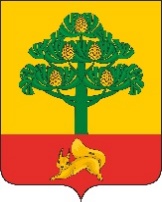 СОСНОВОБОРСКИЙ ГОРОДСКОЙ СОВЕТ ДЕПУТАТОВРЕШЕНИЕ14 марта 2022                                                                                                            № 17/69-рг. СосновоборскВ соответствии со статьей 31 Федерального закона от 06.10.2003                         № 131-ФЗ «Об общих принципах организации местного самоуправления в Российской Федерации», Законом Красноярского края от 10.12.2020                               № 10-4541 «Об отдельных вопросах назначения и проведения опроса граждан в муниципальных образованиях Красноярского края», статьей 19                           Устава города Сосновоборска, руководствуясь статьей 24 Устава города Сосновоборска Красноярского края, Сосновоборский городской Совет депутатов, РЕШИЛ:Утвердить Порядок назначения и проведения опроса граждан в городе Сосновоборске согласно приложению к настоящему решению.Признать утратившим силу решение Сосновоборского городского Совета депутатов от 22.03.2006 № 74-Р «О принятии Положения о порядке назначения и проведения опроса граждан в городе Сосновоборске».Контроль за исполнением решения возложить на постоянную комиссию по правовым вопросам Сосновоборского городского Совета депутатов (Залетаева Н.А.).Решение вступает в силу в день, следующий за днем его официального опубликования в городской газете «Рабочий».Приложение к решению Сосновоборскогогородского Совета депутатовот14 марта 2022 № 17/69 ПОРЯДОК НАЗНАЧЕНИЯ И ПРОВЕДЕНИЯ ОПРОСА ГРАЖДАН В ГОРОДЕ СОСНОВОБОРСКЕОБЩИЕ ПОЛОЖЕНИЯНастоящий Порядок в соответствии со статьей 31 Федерального закона от 06.10.2003 № 131-ФЗ «Об общих принципах организации местного самоуправления в Российской Федерации», Законом Красноярского края от 10.12.2020 № 10-4541 «Об отдельных вопросах назначения и проведения опроса граждан в муниципальных образованиях Красноярского края», статьей 19 Устава города Сосновоборска Красноярского края определяет порядок назначения и проведения опроса граждан в городе Сосновоборске (далее - Город), как формы участия населения в осуществлении местного самоуправления.Под опросом граждан (далее - опрос) в настоящем Порядке понимается способ выявления мнения населения и его учета при принятии решений органами местного самоуправления и должностными лицами местного самоуправления, а также органами государственной власти, и проводимый на всей территории города или на части его территории.Граждане участвуют в опросе на основе всеобщего равного и прямого волеизъявления. В ходе опроса каждый гражданин обладает одним голосом, которым он вправе воспользоваться только лично.Участие граждан в опросе является свободным и добровольным. Никто не вправе оказывать воздействие на гражданина с целью принудить его к участию или неучастию в опросе либо воспрепятствовать его свободному волеизъявлению.Подготовка, проведение и определение результатов опроса должны основываться на принципах открытости, гласности и объективности.ИНИЦИАТИВА ПРОВЕДЕНИЯ ОПРОСАОпрос проводится по инициативе:Сосновоборского городского Совета депутатов (далее – Совет депутатов), Главы города - по вопросам местного значения;органов государственной власти Красноярского края (далее - Край) - для учета мнения граждан при принятии решений об изменении целевого назначения земель Города для объектов регионального и межрегионального значения;жителей Города или его части, в которых предлагается реализовать инициативный проект, достигших шестнадцатилетнего возраста, - для выявления мнения граждан о поддержке данного инициативного проекта.Органами государственной власти Края, наделенными правом инициирования проведения опроса, являются Законодательное Собрание края, Правительство края и уполномоченные им органы исполнительной власти Края.Органы государственной власти края, Глава города направляют предложение о проведении опроса, оформленное правовым актом, в Совет депутатов.С предложением о проведении опроса вправе выступить инициативная группа численностью не менее десяти граждан, достигших шестнадцатилетнего возраста и проживающих на территории Города.Предложение инициативной группы о проведении опроса оформляется протоколом собрания инициативной группы, подписывается всеми членами инициативной группы, с указанием фамилии, имени, отчества (при наличии), адреса места жительства, даты рождения, контактного телефона каждого члена инициативной группы и направляется в Совет депутатов.В предложении о проведении опроса указываются: формулировка вопроса (вопросов), предлагаемого (предлагаемых) при проведении опроса; территория проведения опроса; предлагаемые дата и сроки проведения опроса.ВОПРОСЫ, ПРЕДЛАГАЕМЫЕ ПРИ ПРОВЕДЕНИИ ОПРОСАПутем проведения опроса может быть выявлено мнение населения по одному или нескольким вопросам.Вопрос, предлагаемый при проведении опроса:не должен ограничивать или отменять общепризнанные права и свободы человека и гражданина, конституционные гарантии реализации таких прав и свобод, противоречить федеральному законодательству, законодательству края и муниципальным нормативным правовым актам;должен быть сформулирован таким образом, чтобы исключалась возможность его множественного толкования, то есть на него можно было бы дать только однозначный ответ.НАЗНАЧЕНИЕ ОПРОСАРешение о назначении опроса принимается Советом депутатов не позднее 30 дней со дня поступления предложения от инициатора опроса, за исключением случая поступления предложения от инициатора опроса в межсессионный период, которое рассматривается на ближайшем заседании. Если инициатором проведения опроса является Совет депутатов, то инициатива оформляется его решением о назначении опроса.В решении Совета депутатов о назначении опроса устанавливаются:дата и сроки проведения опроса;формулировка вопроса (вопросов), предлагаемого (предлагаемых) при проведении опроса;методика проведения опроса;форма опросного листа;минимальная численность жителей Города, участвующих в опросе;порядок идентификации участников опроса в случае проведения опроса с использованием официального сайта города в информационно-телекоммуникационной сети «Интернет».Минимальная численность жителей города, участвующих в опросе, устанавливается Советом депутатов в решении о назначении опроса и должна составлять не менее 10 процентов от числа жителей города, а в случае проведения опроса на части территории города - не менее 10 процентов от числа жителей части территории города.Совет депутатов отказывает в назначении опроса в случаях, если:вопрос, предлагаемый при проведении опроса, не может быть предметом опроса, предусмотренным пунктом 2.1 настоящего Порядка;предложение о проведении опроса не соответствует требованиям пунктов 2.3-2.5 настоящего Порядка;вопрос, предлагаемый при проведении опроса, не соответствует требованиям пункта 3.2 настоящего Порядка.Жители города должны быть проинформированы о проведении опроса не менее чем за 10 дней до его проведения. Информация о проведении опроса подлежит опубликованию в средствах массовой информации, размещению на официальном сайте города в информационно-телекоммуникационной сети «Интернет».Решение о назначении опроса, инициатором которого являются органы государственной власти края, направляется в орган, являющийся инициатором проведения опроса, в течение 5 рабочих дней со дня его принятия.ПРОВЕДЕНИЕ ОПРОСАВ опросе имеют право участвовать жители Города, обладающие избирательным правом. В опросе по вопросу выявления мнения граждан о поддержке инициативного проекта вправе участвовать жители города или его части, в которых предлагается реализовать инициативный проект, достигшие шестнадцатилетнего возраста.Для подготовки и проведения опроса Советом депутатов формируется комиссия по проведению опроса (далее - комиссия). Порядок деятельности и состав комиссии устанавливаются Советом депутатов.Комиссия:составляет списки участников опроса;обеспечивает изготовление опросных листов;организует проведение опроса;определяет и направляет в Совет депутатов результаты опроса;осуществляет иные полномочия в соответствии с Законом Красноярского края от 10.12.2020 № 10-4541 «Об отдельных вопросах назначения и проведения опроса граждан в муниципальных образованиях Красноярского края» и настоящим Порядком.Опрос проводится в соответствии с устанавливаемой Советом депутатов методикой, в которой определяются способы проведения опроса. Опрос может проводиться следующими способами:заполнение опросных листов путем поквартирного (подомового) обхода жителей;заполнение опросных листов в определенных местах (пунктах проведения опроса);проведение опроса с использованием официального сайта города в информационно-телекоммуникационной сети "Интернет";иными способами, не запрещенными действующим законодательством.Применение одного или нескольких способов проведения опроса указывается в методике проведения опроса.ОПРЕДЕЛЕНИЕ РЕЗУЛЬТАТОВ ОПРОСАРезультаты опроса определяются комиссией в установленный Советом депутатов срок, который не должен превышать 7 дней со дня окончания срока проведения опроса. Комиссия составляет протокол о результатах опроса, который направляется в Совет депутатов.Комиссия признает опрос несостоявшимся, если количество жителей, принявших участие в опросе, меньше минимальной численности жителей, участвующих в опросе, установленной в решении Совета депутатов о назначении опроса, о чем составляет протокол, который направляется в Совет депутатов.Совет депутатов уведомляет о результатах опроса инициатора проведения опроса и направляет ему копию протокола комиссии, предоставленного в соответствии с пунктами 6.2 и 6.3 настоящего Порядка.Жители города должны быть проинформированы о результатах проведения опроса не позднее 10 дней со дня определения комиссией результатов опроса. Информация о проведении опроса подлежит опубликованию в средствах массовой информации, а также доведению до сведения жителей города путем размещения на официальном сайте города в информационно-телекоммуникационной сети «Интернет».РАССМОТРЕНИЕ РЕЗУЛЬТАТОВ ОПРОСАРезультаты опроса носят рекомендательный характер.Результаты опроса, проведенного по инициативе Совета депутатов, Главы города или органа государственной власти края, подлежат обязательному рассмотрению органами (должностными лицами) местного самоуправления города, органами государственной власти края, в ведении которых находится вопрос, по которому выявлено мнение населения в результате проведенного опроса.По итогам рассмотрения результатов опроса органом (должностным лицом) местного самоуправления города в десятидневный срок принимается решение, которое в десятидневный срок со дня его принятия доводится до сведения жителей города.По итогам рассмотрения результатов опроса органом государственной власти края принятое им решение доводится до сведения жителей города в десятидневный срок со дня его принятия.В случае если принятое в соответствии с настоящим пунктом решение противоречит результатам опроса, при доведении его до сведения жителей города должна быть размещена информация о причинах принятия такого решения.Результаты опроса, проведенного по инициативе жителей города или его части, в которых предлагается реализовать инициативный проект, подлежат обязательному рассмотрению органом, уполномоченным на принятие решения в отношении поддержки инициативного проекта, одновременно с рассмотрением соответствующего инициативного проекта.Информация о рассмотрении результатов опроса размещается в составе информации о рассмотрении инициативного проекта.ФИНАНСИРОВАНИЕ МЕРОПРИЯТИЙ, СВЯЗАННЫХ С ПОДГОТОВКОЙ И ПРОВЕДЕНИЕМ ОПРОСАФинансирование мероприятий, связанных с подготовкой и проведением опроса, осуществляется:за счет средств местного бюджета:при проведении опроса по инициативе органов местного самоуправления города;при проведении опроса по инициативе жителей города;за счет средств краевого бюджета - при проведении опроса по инициативе органов государственной власти края.Порядок передачи средств краевого бюджета, необходимых для проведения опроса, инициатором которого являются органы государственной власти края, устанавливается Правительством края.Об утверждении Порядка назначения и проведения опроса граждан в городе СосновоборскеПредседатель Сосновоборского городского Совета депутатовГлава города Сосновоборска________________ Б.М. Пучкин     _____________ А.С. Кудрявцев